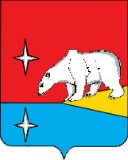 СОВЕТ ДЕПУТАТОВГОРОДСКОГО ОКРУГА ЭГВЕКИНОТР Е Ш Е Н И ЕО внесении изменений в Правила благоустройства территории населенных пунктов городского округа Эгвекинот, утвержденные решением Совета депутатов городского округа Эгвекинот от 27 декабря 2017 года № 340В соответствии с Федеральным законом от 6 октября 2003 года № 131-ФЗ «Об общих принципах организации местного самоуправления в Российской Федерации», приказом Министерства строительства и жилищно-коммунального хозяйства Российской Федерации от 13 апреля 2017 года № 711/пр «Об утверждении методических рекомендаций для подготовки правил благоустройства территории поселений, городских округов, внутригородских районов», руководствуясь Уставом городского округа Эгвекинот, принимая во внимание результаты публичных слушаний, Совет депутатов городского округа ЭгвекинотР Е Ш И Л:Внести в Правила благоустройства территории населенных пунктов городского округа Эгвекинот, утвержденные решением Совета депутатов городского округа Эгвекинот от 27 декабря 2017 года № 340, следующие изменения:В разделе 2 «Уборка территории муниципального образования»:в абзаце втором пункта 2.1 слово «специализированные» исключить.В разделе 4 «Особенности уборки территории населенных пунктов городского округа Эгвекинот в осенне-зимний период»:1) абзац третий пункта 4.5 изложить в следующей редакции: «На проезды снег должен сбрасываться с крыш до вывоза снега, сметенного с дорожных покрытий, и укладываться в общий с ними вал.»;2) в пункте 4.9 слова «специализированными организациями»  исключить.В разделе 5 «Порядок содержания элементов внешнего благоустройства»:абзац второй подпункта 5.1.1 пункта 5.1 изложить в следующей редакции:«Организацию содержания иных элементов внешнего благоустройства осуществляет Администрация городского округа Эгвекинот по соглашению с организациями в пределах средств, предусмотренных на эти цели в бюджете городского округа Эгвекинот.».В разделе 6 «Озеленение территории населенных пунктов городского округа Эгвекинот»:пункт 6.7 изложить в следующей редакции: «6.7. Учет, содержание, обрезка, пересадка кустарников производятся силами и средствами следующих организаций: - организациями, заключившими договор (соглашение) с Администрацией городского округа Эгвекинот - на улицах, по которым проходят маршруты пассажирского транспорта;- жилищно-эксплуатационными организациями - на внутридворовых территориях жилой застройки.».В разделе 7 «Содержание и эксплуатация дорог»:абзац второй пункта 7.1  признать утратившим силу;в пункте 7.2 слово «специализированными» исключить.В разделе 8 «Освещение территории населенных пунктов городского округа Эгвекинот»:в абзаце четвертом пункта 8.1 слово «специализированными»  исключить.В разделе 9 «Проведение работ при строительстве, ремонте, реконструкции коммуникаций»:абзац второй пункта 9.2 изложить в следующей редакции: «При производстве работ, связанных с необходимостью восстановления покрытия дорог, тротуаров или газонов, разрешение на производство земляных работ выдается только по согласованию с организацией, обслуживающей дорожное покрытие, тротуары, газоны.»;пункт 9.14 изложить в следующей редакции: «9.14. Наледи, образовавшиеся из-за аварий на подземных коммуникациях, ликвидируются организациями - владельцами коммуникаций либо, на основании договора, иными организациями за счет владельцев коммуникаций.».Настоящее решение подлежит обнародованию в местах, определенных Уставом городского округа Эгвекинот, размещению на официальном сайте Администрации городского округа Эгвекинот в информационно-телекоммуникационной сети «Интернет» и вступает в силу со дня его обнародования. Контроль за исполнением настоящего решения возложить на Председателя Совета депутатов городского округа Эгвекинот Шаповалову Н.С.Глава                                                                                       Председатель Совета депутатовгородского округа Эгвекинот                                              городского округа ЭгвекинотР.В. Коркишко                                                                Н.С. Шаповаловаот 25 декабря 2018 г. № 21п. Эгвекинот